INDICAÇÃO Nº 2716/2018Sugere a Guarda Civil Municipal maior patrulhamento junto ao trânsito da Avenida Sebastião Furlan, no bairro Cruzeiro do Sul. Excelentíssimo Senhor Prefeito Municipal, Nos termos do Art. 108 do Regimento Interno desta Casa de Leis, dirijo-me a Vossa Excelência para sugerir que, por intermédio do Setor competente, seja executado pela Guarda Civil Municipal maior patrulhamento junto ao trânsito da Avenida Sebastião Furlan, no bairro Cruzeiro do Sul, neste município. Justificativa:Munícipes e comerciantes do bairro Cruzeiro do Sul solicitaram junto a este vereador maior patrulhamento junto à Avenida Sebastião Furlan, uma vez que condutores estão trafegando no local com velocidade superior a permitida na via, muito em decorrência do fato de que a via recebeu pavimentação recentemente e os motoristas vem se aproveitando da boa condição do asfalto para imprimir maior velocidade, porém, infringindo as leis de trânsito, motivo pelo qual pedimos fiscalização da GCM no local e adoção das medidas que se fizerem por necessárias.Plenário “Dr. Tancredo Neves”, em 21 de julho de 2.017.JESUS VENDEDOR-Vereador / Vice Presidente-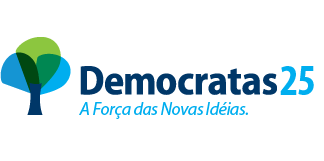 